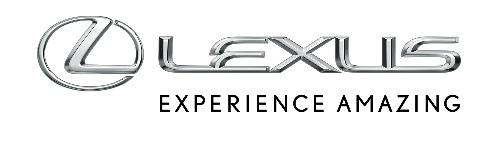 11 WRZEŚNIA 2019DWA TRIUMFY LEXUSA W AUTOBACS SUPER GTDuet Heikki Kovalainen i Yuichi Nakayama zapewnili Lexusowi LC500 piąte z rzędu zwycięstwo w klasie GT500 w ramach serii wyścigowej AUTOBACS SUPER GT. W klasie GT300 triumfował duet Hiroki Yoshimito i Ritomo Miyata w Lexusie RC F.Lexus LC500 w wyścigach japońskiej serii wyścigowej AUTOBACS SUPER GT to gwarancja sukcesu. Zarówno w klasyfikacji generalnej kierowców jak i zespołów dominują ci, którzy do dyspozycji mają Lexusy. Czołowa czwórka obu zestawień to kierowcy w LC500. Ostatnia runda na otwartym w 1990 roku torze Autopolis tylko to potwierdziła.Świetnym kunsztem prowadzenia oraz doskonałym wyczuciem taktycznym popisał się zespół SARD Lexus, w którym za kierownicą LC500 zmieniali się Heikki Kovalainen i Yuichi Nakayama. Decydujące dla zwycięstwa w wyścigu na dystansie 300 km było pozostawienie opon deszczowych, co pozwoliło zyskać znaczącą przewagę nad ślizgającymi się po torze rywalami. To pierwsze zwycięstwo tego duetu od zeszłorocznej rundy w Tajlandii, ale piąte z rzędu Lexusa LC500 w tym sezonie AUTOBACS SUPER GT.“Jestem niesamowicie szczęśliwy. Trochę minęło od czasu naszego ostatniego zwycięstwa, ten sezon jest dla nas trudny, ale nawet na moment nie przestaliśmy ciężko pracować. Zespół świetnie przygotował aut na ten weekend wyścigowy. Warunki na torze były szalone. Dobrze czułem się za kierownicą, a Nakayama wykonał kawał rewelacyjnej roboty podczas swojej zmiany.” - mówił Kovalainen.“Trafiliśmy w punkt ze zjazdem na pitstop. Mechanicy świetnie się spisali i wróciliśmy na tor przed naszymi rywalami. Pod koniec wyścigu rywale nas dochodzili, ale kontrolowałem dystans i dbałem o opony. Ten wynik bardzo mnie satysfakcjonuje” - stwierdził Nakayama.Na podium wyścigu klasy GT500 na torze Autopolis znalazła się jeszcze jedna załoga w Lexusie LC500 - Ryo Hirakawa i Nick Cassidy z zespołu TOM’S. Z kolei Lexus RC F okazał się najszybszy autem w wyścigu klasy GT300. Duet Hiroki Yoshimito/Ritomo Miyata odniósł pierwsze zwycięstwo w sezonie.Najbliższa runda AUTOBACS SUPER GT odbędzie się na torze Sportsland SUGO w dniach 21-22 września.